   Задача 1.  Рассчитать токи и напряжения в схеме, показанной на рисунке, если    R=10 кОм, E=3 В. Диод идеальный. 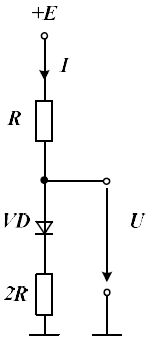                         Задача 2. В двухполупериодном управляемом выпрямителе необходимо получить выпрямленное напряжение Uн=83.97 В. Определить угол включения тиристоров, если известно, что входное напряжение Uвх=100 В. Построить временную диаграмму, при полученном значении угла включения. 	       Задача 3. Для транзистора, включенного по схеме с общим эмиттером, заданы напряжение на базе Uбэ=0,25 В, напряжения на коллекторе Uкэ=10 В и напряжение источника питания Ек=40 В. Определить, используя входную и выходные характеристики, ток коллектора Iк, коэффициент усиления h21Э, сопротивления нагрузки Rк и мощность на коллекторе Рк. 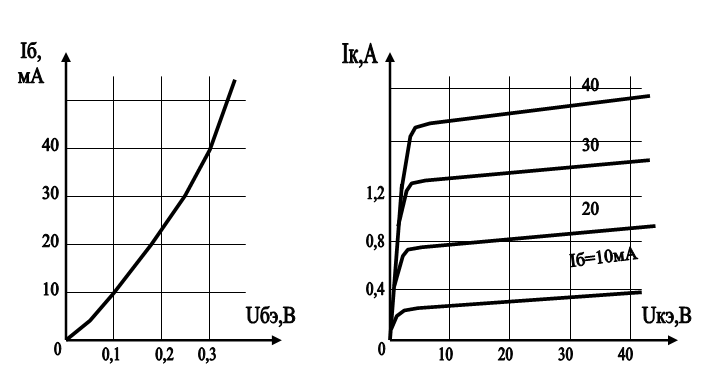 